VOORLOPIG VERSLAG VAN DE STATUTAIREVERGADERING VAN 20 MAART 2019 IN ZAAL ’T CENTRUM TE WESTERLO, ONDER VOORZITTERSCHAP VAN DE HEER STEFAAN VAN DEN BROECK, VERSLAG VZW19/SV/01Aanvang van de vergadering  20.30 uur; einde van de vergadering 21.35 uurNoteren van de aanwezigen.Bestuurders: Ferdinand Aerts, Daniël Goovaerts, Willy Hermans, Kurt Lemmens, Stefaan Van den Broeck, Joris Van Genechten, Stef Vercammen.Leden: Dirk Castermans, Louis Daems, Gustaaf Daneels, Patrick Daneels, Karel Hermans, August Huybrechts, Eric Lambaerts, Wim Vanuytsel, Ivy Van Houdt, Thomas Cuyvers, Peter Goossens, Theo Hoes, Kris Huysmans, Benny Juchmans, Nick Lievens, Marc Mattheus-Dioos, Marcel Moeur, Kim Peeters-Vos, Patrick Van Thielen, Frans Vandepaer, Bob Ver Elst, Robbie Verrees, Frank Dams, Willy Frederickx, Willie Lemmens, Robert Mondelaers, Theo Smets, Yannick Snoeck, Gert Valvekens, Marcel Smolders.Volmacht: Robbie Verrees voor Pierre Van de Put, Marcel Moeur voor Kim Elsen, Willy Frederickx voor Leslie Claes, Marc Mattheus-Dioos voor Boudewijn Wouters.Verontschuldigd: Gaston Verwimp.Afwezig: Devid Heylen, Marc Blondeel, Jan Hus, Hilde Laporte, Urbain Camps, Andre Kempeneers, Guy Cotteleer, Michel Lovsin, Wesley Van Roosbroeck, Marino Verniers, Matthias Verreckt, Michael Vermeylen.Woord van de voorzitter.De heer Stefaan Van den Broeck, ondervoorzitter, verwelkomt de aanwezigen. Naar jaarlijkse gewoonte biedt hij de aanwezigen een drink aan. Voor de volgende agendapunten geeft hij het woord aan de secretaris-penningmeester, Willy Hermans.Jaarrekening 2018.De penningmeester, Willy Hermans, geeft verduidelijking bij de voorgelegde cijfers. Hij benadrukt de uitgave in het item “Kantoorkosten”: de aankoop van tablets voor het digitale wedstrijdblad. Deze aankoop kwam te laat om de clubs te helpen. Mede hierdoor sluit het boekjaar 2018 af met een verlies van ongeveer €5.540,00.Er worden geen opmerkingen gemaakt door de leden.Vaststellen bijdragen seizoen 2019/2020.Door de vermindering van de financiële buffer zien de bestuurders zich verplicht, na 2 jaar geen lidgeld gevraagd te hebben, de bijdragen van de spelers en de club opnieuw in te voeren.Na discussie worden volgende bedragen door de vergadering aanvaard, meerderheid tegen minderheid:Spelersbijdrage per seizoen:Aangesloten spelers	€ 10,00 ( € 4,00 BGB vzw, € 1,00 verzekering, € 5 voor verbond)Nieuw aangesloten spelers: € 15,00 vermeerderd met € 5,00 voor aansluitingskaartAdministratiekosten: € 40,00 per club, per seizoen, mits een tablet voor elke club en de terugbetaling van de waarborg aan de clubs, die vorig seizoen een tablet van GBZA vzw gebruikt hebben.Begroting 2019/2020.De begroting 2019 wordt besproken. Er wordt vastgesteld dat er een fout staat in de rubriek “Kantoorkosten”: er werd rekening gehouden het eindcijfer van 2018. De begroting wordt aangepast.Rubriek “Kantoorkosten” = € 500,00. Eindtotaal van de begroting komt op minus € 1.650,00.De penningmeester zal de verbetering aanbrengen.Kwijting aan de bestuurders.De kwijting voor de bestuurders wordt unaniem gegeven.Het boekjaar 2018 is definitief afgesloten.Herverkiezing bestuurders.De mandaten van de bestuurders vervallen op dit ogenblik ongunstig voor de vereniging ( 2 tegen 6). Teneinde de bestuurbaarheid van de vereniging te bestendigen stellen de heren Laurent (Willy) Hermans, Stefaan Van den Broeck en Joris Van Genechten hun mandaat  beschikbaar, maar zijn wel herkiesbaar.De geheime stemming geeft volgend resultaat:Stefaan Van den Broeck		40 ja stemmen		geen tegenstemJoris Van Genechten			40 ja stemmen		geen tegenstemLaurent Hermans			37 ja stemmen		3 tegenstemmenDe bovengenoemden zijn verkozen voor een periode van 3 jaar.De documenten voor publicatie in het Belgisch Staatsblad zullen door de secretaris opgesteld en verzonden worden.Einde van de vergadering.De voorzitter van de vergadering dankt de aanwezigen voor hun medewerking en sluit de vergadering om 21.35 uur.Voor Golfbiljart Zuiderkempen - AarschotVereniging zonder winstoogmerkIn Opdracht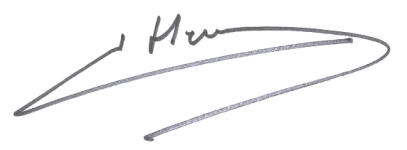 Laurent HermansSecretaris